В нашей группе с 27.11 по 01.12.2017 прошел проект «Комнатные цветы».В ходе этого проекта, дети расширили свои представления о комнатных растениях и способах ухаживания за ними. Дети рассматривали картинки и живые цветы, узнавали их внешние особенности и названия, играли в дидактические и подвижные игры, лепили и украшали цветочные горшки, рисовали методом сухого тычка фиалки, делали коллективную аппликацию «традесканция». Собирали картинки – пазлы «комнатные цветы», учились ухаживать за цветами (поливать, протирать листья, опрыскивать, рыхлить землю). С помощью опытов дети поняли, что для полноценного роста и развития цветов необходим свет, вода, воздух. В своем проекте мы использовали сказки, стихи, загадки. Полученные знания дети могут использовать в повседневной жизни и с помощью воспитателей ухаживать за растениями в своей группе.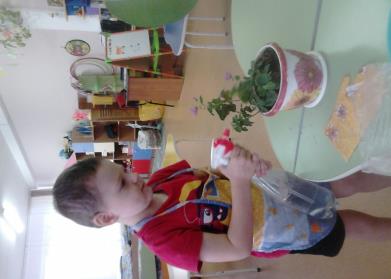 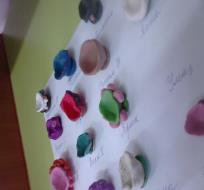 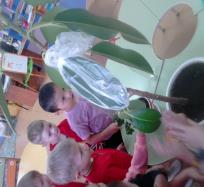 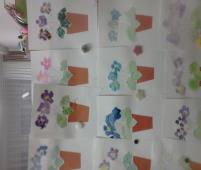 